RISOTTO-ESSENSamstag, 16. März 2024ab 11.30 Uhrim Gemeindezentrum Maisprach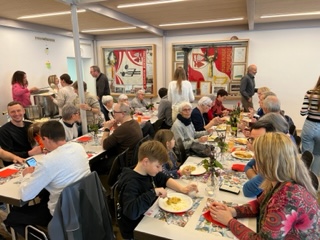 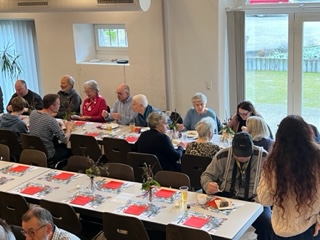 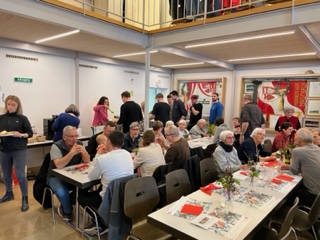 Viele zufriedene Gäste (Bilder vom letzten Risotto-Essen 2023)Wir freuen uns sehr, das Risotto-Essen auch dieses Jahrwieder durchführen zu können.Geniessen Sie ein feines Z‘Mittag und unterstützen Sie mit Ihren Spenden unser Brot für alle-Projekt von HEKS in Kambodscha.Wir danken Ihnen für Ihre tatkräftige Unterstützungder diesjährigen Kampagne:«Weniger ist mehr»Auf Ihren Besuch freuen sich Kirchenpflege, Pfarramt und freiwillige Helfer*innen